ACTIVIDAD 3 "ACTIVIDAD 1.3"Incidencia de la fibrilación auricular en los pacientes                                                                                                        en hemodiálisis. Estudio prospectivo a largo plazo                         INCIDENCIA DE MORTALIDAD AL                                                                                                 PRIMER ANO  CON FIBRILACION AURICULAR.                                                          Si                                                                NOFORMULAS:               Resultados RR = a/(a+b) =   5/(5+8)    =  5/13   =   0.38   = 2.                                                                                          .         B/(c+d )       8/(8+49)      8/57        0.14RA    a -      c       5  -  8   =   5 -  8   =   0.38  -  0.14  =  0.24                                                                                             .         a+b    c+d        (5+8)        (8+49)               13              57:     RA     x 100                                                                                                                             .   A/(a+b)                                     INCIDENCIA DE MORTALIDAD AL                                                                                                 Segundo ANO  CON FIBRILACION AURICULAR                                                 si                                                                       no                                  noRR = a/(a+b).         B/(c+d )RA     a -      c           a+b    c+d                RA     x 100   A/(a+b)            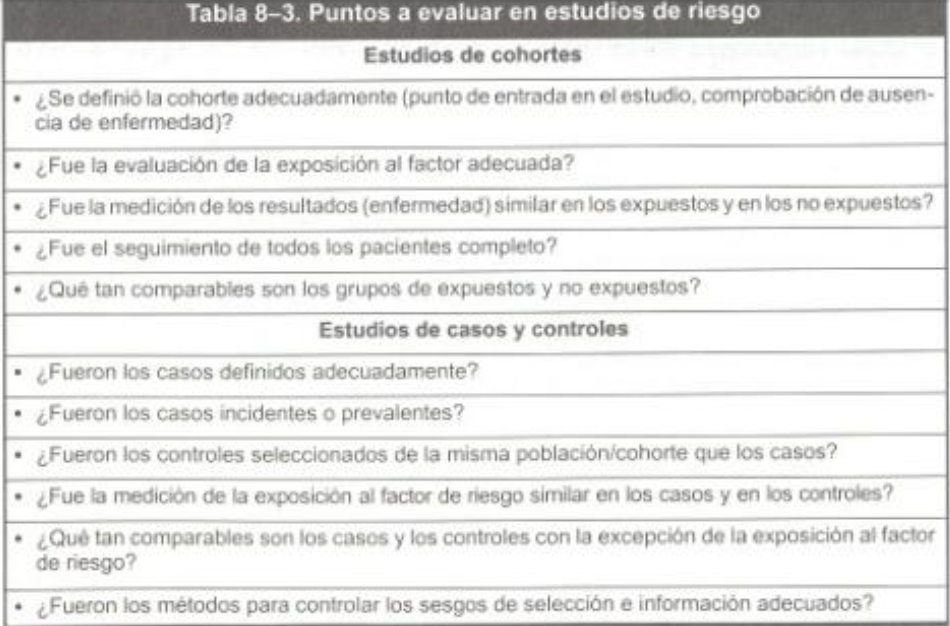 SiSiSiSi solo son comparables en sus antecedentes                   5                                      A                   8B                                      C                  8D                   49                   7                                      A                   6B                                      C                  18D                   39